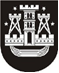 KLAIPĖDOS MIESTO SAVIVALDYBĖS TARYBASPRENDIMASDĖL ATLEIDIMO NUO VIETINĖS RINKLIAVOS UŽ LEIDIMO ĮRENGTI IŠORINĘ REKLAMĄ IŠDAVIMĄ2022 m. sausio 20 d. Nr. T2-5KlaipėdaVadovaudamasi Lietuvos Respublikos vietos savivaldos įstatymo 16 straipsnio 2 dalies 18 punktu ir Lietuvos Respublikos rinkliavų įstatymo 12 straipsnio 3 punktu, Klaipėdos miesto savivaldybės taryba nusprendžia:Atleisti savivaldybės biudžeto sąskaita:viešąją įstaigą „Mažųjų pasaulis“ (kodas 302832664) nuo 166,00 Eur vietinės rinkliavos už leidimo įrengti išorinę reklamą Kretingos g. 177, Klaipėdoje, išdavimą už laikotarpį nuo 2022-01-01 iki 2022-12-31 mokėjimo;Klaipėdos Vytauto Didžiojo gimnaziją (kodas 190438049) nuo 341,00 Eur vietinės rinkliavos už leidimo įrengti išorinę reklamą S. Daukanto g. 31, Klaipėdoje, išdavimą už laikotarpį nuo 2022-01-01 iki 2022-12-31 mokėjimo.Šis sprendimas gali būti skundžiamas Lietuvos administracinių ginčų komisijos Klaipėdos apygardos skyriui arba Regionų apygardos administraciniam teismui, skundą (prašymą) paduodant bet kuriuose šio teismo rūmuose, per vieną mėnesį nuo šio sprendimo paskelbimo dienos.Savivaldybės meras Vytautas Grubliauskas